Name of the Company  with Postal Address(Please enclose a profile and/or URL, if possible): Job Designation:Eligible Course(Please tick [√]):● M. Math    [  ]       ● M.S (QMS)    [  ]             ● M.S (LIS)    [  ]  . B.Math [  ]List of the students selected for above designation
List of wait-listed students for above designation
Salary Structure(Please write in words): Preferred joining date:Training Period (if any):Service Agreement / Bond (if any): 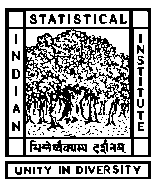 Placement CellINDIAN STATISTICAL INSTITUTE8th Mile, Mysore Road,RVCE Post, Bangalore - 560 059RESULT DECLARATION FORMComponentDetails (if any)Amount in wordsAmount in figureA. BasicB. Fixed allowancesC. Other contribution from the company (e.g.  PF)D. Joining bonus or other fixed bonusTotal (A + B + C + D = CTC)Variable components (e.g. performance bonus)Signature    :Name	         :Designation :Mobile	         : Email 	         : Date	         :Send by Post/Courier/Email/Fax to:Placement CommitteeINDIAN STATISTICAL INSTITUTE8th Mile, Mysore Road, RVCE Post,Bangalore - 560 059Phone : +91-80-26985459Email:  plcconv@isibang.ac.in               FOR OFFICIAL USEDate of Receipt:                                           By:                                                                        Serial No.:FOR OFFICIAL USEDate of Receipt:                                           By:                                                                        Serial No.: